Eventuale terza attivitàBILANCIO DEGLI OBIETTIVIBILANCIO DEGLI OBIETTIVIBILANCIO DEGLI OBIETTIVI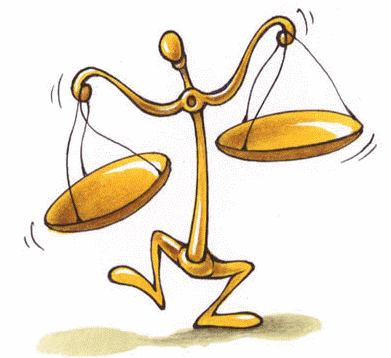 A cura di_____________ Classe__ Data______[S3]Ora verifica il raggiungimento degli obiettivi che ti sei posto. Riporta gli obiettivi nella colonna “Obiettivi” e scrivi se li hai raggiunti o meno. Aggiungi dei commenti riflettendo (Com’è andata? È stato facile, difficile, interessante, noioso? Se non l’hai raggiunto, cosa ti ha impedito di farlo? Cosa avresti potuto fare per raggiungerlo?). Al termine pensa a nuovi obiettivi o a riproporti quelli non conseguiti.A cura di_____________ Classe__ Data______[S3]Ora verifica il raggiungimento degli obiettivi che ti sei posto. Riporta gli obiettivi nella colonna “Obiettivi” e scrivi se li hai raggiunti o meno. Aggiungi dei commenti riflettendo (Com’è andata? È stato facile, difficile, interessante, noioso? Se non l’hai raggiunto, cosa ti ha impedito di farlo? Cosa avresti potuto fare per raggiungerlo?). Al termine pensa a nuovi obiettivi o a riproporti quelli non conseguiti.Obiettivi (che mi sono posto)Raggiungimento (sì-no-in parte)CommentiEsempio: organizzare bene il mio tempo nel pomeriggio per svolgere i compiti e lo studio senza rinunciare allo sportin parteSono riuscito nel mio obiettivo quando mi sono organizzato per svolgere i compiti in anticipo. Talvolta non ci ho pensato e così non ho svolto bene tutte le attività assegnate.*